KLASA:400-08/16-01/14URBROJ:2113/03-01-16-6Stubičke Toplice, 13.09.2016.Na temelju članka 9a. st. 4. Zakona o financiranju javnih potreba u kulturi (Nar. nov. br. 47/90, 27/93, 38/09) i članka 25. st. 1. t. 3. Statuta Općine Stubičke Toplice (Službeni glasnik Krapinsko-zagorske županije br. 16/09 i 9/13), Općinsko vijeće  Općine Stubičke Toplice je na svojoj 34. sjednici održanoj dana 13. rujna 2016. godine donijeloODLUKU O   IZVRŠENJU PROGRAMA JAVNIH POTREBA U KULTURI ZA RAZDOBLJE 01.01.2016.-30.06.2016. GODINEI.Općina Stubičke Toplice u Proračunu za 2016. godinu osigurava financijska sredstva za program javnih potreba u kulturi u iznosu od 433.000,00 kuna, a do 30.06.2016. realizirano je 134.872,13 kn ili 31,15% od plana. II.Javne potrebe u kulturi za koje se osiguravaju sredstva iz Proračuna Općine jesu kulturne djelatnosti i poslovi te akcije i manifestacije u kulturi od interesa za Općinu Stubičke Toplice, a osobito:akcije i manifestacije u kulturi koje pridonose razvitku i promicanju kulturnog života Općine,investicijsko održavanje, adaptacije i prijeko potrebni zahvati na poslovnom prostoru čija je predviđena namjena kulturni centar.III.Program javnih potreba u kulturi obuhvaća podupiranje rada i projekata udruga s područja Općine Stubičke Toplice, sukladno rezultatima natječaja, pokroviteljstvo kulturnih manifestacija te adaptaciju i opremanje poslovnog prostora čija je buduća namjena kulturni centar.Izvor sredstava za financiranje javnih potreba u kulturi je proračun Općine – opći prihodi i primci, tekuće pomoći iz proračuna Krapinsko-zagorske županije te državni proračun (Program javnih potreba u kulturi, Ministarstvo kulture).IV.Za javne potrebe u kulturi osiguravaju se sredstva kao slijedi:V.	Odluka o izvršenju programa javnih potreba u kulturi  za razdoblje 01.01.2016.-30.06.2016.  sastavni je dio Odluke o Polugodišnjem izvještaju o izvršenju proračuna Općine Stubičke Toplice za 2016. godinu i stupa na snagu istovremeno.Predsjednik Općinskog vijećaOpćine Stubičke TopliceStjepan Sokač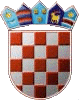 REPUBLIKA HRVATSKAKRAPINSKO-ZAGORSKA ŽUPANIJAOPĆINA STUBIČKE TOPLICEOPĆINSKO VIJEĆE